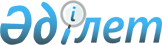 Отдельные вопросы Министерства финансов Республики КазахстанПостановление Правительства Республики Казахстан от 28 ноября 2002 года N 1268

      В соответствии с  Указом Президента Республики Казахстан от 28 августа 2002 года N 931 "О мерах по дальнейшему совершенствованию системы государственного управления Республики Казахстан" Правительство Республики Казахстан постановляет: 

      1. Упразднить Комитет по работе с несостоятельными должниками Министерства государственных доходов Республики Казахстан. 

      2. Утвердить прилагаемые: 

      1)  (Подпункт 1) утратил силу - постановлением Правительства РК от 28 октября 2004 г.  N 1115 ); 

      1-1)  (Подпункт 1-1) утратил силу - постановлением Правительства РК от 28 октября 2004 г.  N 1115 ); 

      2) изменения и дополнения, которые вносятся в некоторые решения Правительства Республики Казахстан.  <*> 

      Сноска. Пункт 2 с изменениями - постановлением Правительства Республики Казахстан от 24 июня 2004 года  N 695 . 

      3. Создать государственные учреждения - территориальные органы Комитета по работе с несостоятельными должниками Министерства финансов Республики Казахстан (далее - территориальные органы) согласно приложению. 

      4. Министерству финансов Республики Казахстан обеспечить: 

      1) государственную регистрацию Комитета и его территориальных органов в органах юстиции; 

      2) Комитет и его территориальные органы необходимым имуществом и принять иные меры, вытекающие из настоящего постановления. 

      5.  (Пункт 5 утратил силу постановлением Правительства Республики Казахстан от 20 июля 2007 года  N 615  (вводится в действие с 9 августа 2007 года).№ 

                6. Настоящее постановление вступает в силу со дня подписания.       Премьер-Министр 

      Республики Казахстан 

Утверждено          

постановлением Правительства 

Республики Казахстан     

от 28 ноября 2002 года N 1268  Положение 

о Комитете по работе с несостоятельными должниками 

Министерства финансов Республики Казахстан 

(Положение утратило силу (см. пп.1)  п.2 пост. N 1268) 

                                               Утверждена 

                                      постановлением Правительства  

                                          Республики Казахстан  

                                    от 28 ноября 2002 года N 1268  <*> 

      Сноска. Постановление дополнено новым приложением - постановлением Правительства Республики Казахстан от 24 июня 2004 года  N 695 ; структура утратила силу (см. пп.1-1)  п.2 постановления N 1268).    Структура Комитета по работе с несостоятельными должниками 

            Министерства финансов Республики Казахстан 

 

 

                                                   Приложение           

к постановлению Правительства 

Республики Казахстан     

от 28 ноября 2002 года N 1268  Перечень государственных учреждений - 

территориальных органов Комитета по работе 

с несостоятельными должниками 

Министерства финансов Республики Казахстан       1. Управление Комитета по работе с несостоятельными должниками Министерства финансов Республики Казахстан по городу Астане. 

      2. Управление Комитета по работе с несостоятельными должниками Министерства финансов Республики Казахстан по городу Алматы. 

      3. Управление Комитета по работе с несостоятельными должниками Министерства финансов Республики Казахстан по Акмолинской области. 

      4. Управление Комитета по работе с несостоятельными должниками Министерства финансов Республики Казахстан по Актюбинской области. 

      5. Управление Комитета по работе с несостоятельными должниками Министерства финансов Республики Казахстан по Алматинской области. 

      6. Управление Комитета по работе с несостоятельными должниками Министерства финансов Республики Казахстан по Атырауской области. 

      7. Управление Комитета по работе с несостоятельными должниками Министерства финансов Республики Казахстан по Восточно-Казахстанской области. 

      8. Управление Комитета по работе с несостоятельными должниками Министерства финансов Республики Казахстан по Жамбылской области. 

      9. Управление Комитета по работе с несостоятельными должниками Министерства финансов Республики Казахстан по Западно-Казахстанской области. 

      10. Управление Комитета по работе с несостоятельными должниками Министерства финансов Республики Казахстан по Карагандинской области. 

      11. Управление Комитета по работе с несостоятельными должниками Министерства финансов Республики Казахстан по Кызылординской области. 

      12. Управление Комитета по работе с несостоятельными должниками Министерства финансов Республики Казахстан по Костанайской области. 

      13. Управление Комитета по работе с несостоятельными должниками Министерства финансов Республики Казахстан по Мангистауской области. 

      14. Управление Комитета по работе с несостоятельными должниками Министерства финансов Республики Казахстан по Павлодарской области. 

      15. Управление Комитета по работе с несостоятельными должниками Министерства финансов Республики Казахстан по Северо-Казахстанской области. 

      16. Управление Комитета по работе с несостоятельными должниками Министерства финансов Республики Казахстан по Южно-Казахстанской области. 

Утверждены          

постановлением Правительства 

Республики Казахстан     

от 28 ноября 2000 года N 1268  Изменения и дополнения, которые вносятся в некоторые 

решения Правительства Республики Казахстан 

      1. Утратил силу постановлением Правительства РК от 07.06.2012 № 753 (вводится в действие по истечении двадцати одного календарного дня после первого официального опубликования).

      2. В  постановление Правительства Республики Казахстан от 9 ноября 1998 года N 1141 "О видах государственной собственности в отношении организаций и объектов, расположенных на территории города Алматы" (САПП Республики Казахстан, 1998 г., N 41, ст. 371): 

      в Перечне хозяйственных товариществ и акционерных обществ, государственные доли и пакеты акций которых находятся в государственной республиканской собственности, утвержденном указанным постановлением: 

      строку, порядковый номер 109, изложить в следующей редакции: 

      "Центр  по  работе  с финансовыми  задолженностями"  ул. им. Мауленова, д. 92". 

      3. В  постановление Правительства Республики Казахстан от 12 апреля 1999 года N 405 "О видах государственной собственности на государственные пакеты акций и государственные доли участия в организациях" (САПП Республики Казахстан, 1999 г., N 13, ст. 124): 

      в Перечне акционерных обществ и хозяйственных товариществ, государственные пакеты акций и доли которых отнесены к республиканской собственности, утвержденном указанным постановлением: 

      в строке, порядковый номер 94, слова "ОАО "Агентство по реорганизации и ликвидации предприятий" заменить словами "ЗАО "Центр по работе с финансовыми задолженностями". 

      4. В  постановление Правительства Республики Казахстан от 27 мая 1999 года N 659 "О передаче прав по владению и пользованию государственными пакетами акций и государственными долями в организациях, находящихся в республиканской собственности": 

      Приложение к указанному постановлению дополнить разделом и строкой, порядковый номер 267, следующего содержания: 

      "Комитету по работе с несостоятельными должниками Министерства финансов Республики Казахстан" 

      267.                 ЗАО "Центр по работе с финансовыми задолженностями". 

      5. В  постановление Правительства Республики Казахстан от 28 апреля 2001 года N 581 "Об утверждении Правил лицензирования деятельности по управлению имуществом и делами неплатежеспособных должников в процедурах банкротства" (САПП Республики Казахстан, 2001 г., N 15, ст. 204): 

      в Правилах лицензирования деятельности по управлению имуществом и делами неплатежеспособных должников в процедурах банкротства, утвержденных указанным постановлением: 

      в пункте 2 слова "Министерство государственных доходов" заменить словами "Комитет по работе с несостоятельными должниками Министерства финансов". 

      6. В  постановление Правительства Республики Казахстан от 26 июля 2002 года N 833 "Некоторые вопросы учета хранения, оценки и дальнейшего использования имущества, обращенного (поступившего) в собственность государства по отдельным основаниям" (САПП Республики Казахстан, 2002 г., N 25, ст. 260) в пункте 2 слова "государственных доходов" заменить словом "финансов". 
					© 2012. РГП на ПХВ «Институт законодательства и правовой информации Республики Казахстан» Министерства юстиции Республики Казахстан
				